                    St. Pius X Event Program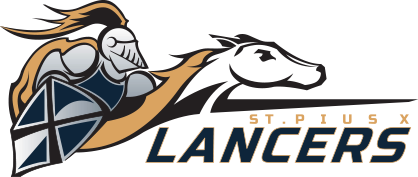                             Advertising Form   This program is sponsored by the St. Pius Parents ClubPlease Select:      Business ________    or   Individual _______Contact Person:  ________________________________________________________________Business Name: ________________________________________________________________Address: ______________________________________________________________________City/State/Zip: __________________________________________________________________Phone/Fax: ____________________________________________________________________Email: ________________________________________________________________________Advertisement Options:                                  Outside Back Cover	$300.00      Inside Covers		$200.00       Full Page			$100.00       Half Page			$ 50.00       Quarter Page		$ 35.00       Business Card		$ 30.00                                           Good Luck Line		$ 10.00Good Luck Line Text:  ___________________________________________________________________      I do not wish to advertise but I would like to help support the St. Pius X Event Program.  Please accept my donation            in the amount of $______________.Support your favorite student with a personal ad showcasing their sport, team, activity or year in school!  Thank you for your support.For questions or more information, please contact: Steffanie Campbell at: steffaniedabomb@gmail.com